UMOWA NR CRU/DI/…/ 2023w dniu … … … roku w Krakowie pomiędzy:„Koleje Małopolskie” sp. z o.o. z siedzibą w Krakowie, ul. Wodna 2, 30-556 Kraków, wpisaną do Rejestru Przedsiębiorców Krajowego Rejestru Sądowego prowadzonego przez Sąd Rejonowy dla Krakowa – Śródmieścia w Krakowie, XI Wydział Gospodarczy Krajowego Rejestru Sądowego pod 
nr KRS 0000500799, REGON 123034972, NIP 6772379445; kapitał zakładowy w wysokości: 66.365.000,00 zł, pokryty w całości, zwana dalej Zamawiającym, reprezentowanym przez:Tomasza Warchoła – Prezesa ZarząduaW PRZYPADKU SPÓŁKI PRAWA HANDLOWEGO* ………………………………………… z siedzibą w ……………… ul. ……………, …-…… ………………, spółką wpisaną do rejestru przedsiębiorców - Krajowego Rejestru Sądowego prowadzonego przez Sąd Rejonowy dla ……… w ………, … Wydział Gospodarczy Krajowego Rejestru Sądowego, pod nr KRS: …………, NIP: …………, REGON: …………, kapitał zakładowy w wysokości ……… złotych, opłacony w całości/do kwoty ……… złotych, reprezentowaną przez: ……………………………………………………………………………………….. ……………………………………………………………………………………….. W PRZYPADKU OSOBY FIZYCZNEJ PROWADZĄCEJ DZIAŁALNOŚĆ GOSPODARCZĄ* ………………………………………………… zamieszkałym/ą w …-…… ……………, ul. ……………, prowadzącym/ą działalność gospodarczą pod firmą: …………… wpisaną do Centralnej Ewidencji i Informacji o Działalności Gospodarczej, adres głównego miejsca wykonywania działalności …-…… ……………………………, ul. …………………………, NIP: …………, REGON: …………, PESEL: zwanym dalej Wykonawcą, którego reprezentują:…………………………………………………………………………………..…zwanymi dalej łącznie lub osobno Stronami lub Stroną .niniejsza Umowa, zwana dalej „Umową” zostaje zawarta po przeprowadzeniu postępowania 
o udzielenie zamówienia w trybie podstawowym z możliwością negocjacji pn. „Sprzedaż energii elektrycznej do Punktu Techniczno – Eksploatacyjnego Spółki „Koleje Małopolskie” Sp. z o.o. zlokalizowanego przy ul. Doktora Twardego 6 w Krakowie na okres 24-miesięcy od 01.01.2024 r. do 31.12.2025 r.” znak sprawy: DZ.26.355.2023, na podstawie Regulaminu udzielania zamówień 
w Spółce „Koleje Małopolskie” Sp. z o.o. wyłączonych spod stosowania Ustawy z dnia 
11 września 2019 r. – Prawo Zamówień Publicznych.§ 1Przedmiot umowy i postanowienia ogólnePrzedmiotem umowy jest określenie praw i obowiązków Stron związanych z dostawą (sprzedażą) energii elektrycznej dla Zamawiającego, na dostawę energii elektrycznej nietrakcyjnej do przyłączy Zamawiającego.Przedmiot umowy szczegółowo określa opis przedmiotu zamówienia stanowiący załącznik 
nr 2 ora 2a do niniejszej Umowy.Wykonawca oświadcza, że przedmiot umowy jest zgodny z ofertą z dnia ……………….. r., stanowiącą załącznik nr 1 do Umowy oraz spełnia wszystkie wymagania Zamawiającego wskazane w Opisie przedmiotu zamówienia stanowiącym załącznik nr 2 oraz 2a do Umowy.Podstawą do ustalenia warunków umowy są w szczególności: 10 kwietnia 1997 r. Prawo energetyczne tj. z dnia 19 maja 2022 r. (Dz.U. z 2022 r. poz. 1385), wraz z aktami wykonawczymi, które znajdują zastosowanie do niniejszej umowy,ustawy z dnia 23 kwietnia 1964 r. – Kodeks Cywilny (t.j. Dz.U. z 2022 r. poz. 1360, z późn. zm.). Dostawa energii elektrycznej czynnej odbywa się za pośrednictwem sieci dystrybucyjnej należącej do sieci PGE Energetyka Kolejowa S.A. (zwanych dalej: OSD), do których przyłączone są punkty poboru energii (zwany dalej: PPE) Zamawiającego.Wykonawca oświadcza, że posiada aktualną koncesję na obrót energią elektryczną nr ………………………. wydaną przez Prezesa Urzędu Regulacji Energetyki.Wykonawca oświadcza, że ma zawartą generalną umowę dystrybucji z OSD, do których przyłączone są PPE Zamawiającego lub że zawrze taką umowę przed rozpoczęciem świadczenia dostaw.W przypadku gdy okres obowiązywania niniejszej umowy jest dłuższy niż okres ważności dokumentów opisanych w ust. 6 i 7, Wykonawca zobligowany jest w terminie nie później niż na trzy miesiące przed datą upływu ważności tych dokumentów, przedłożyć Zamawiającemu: oświadczenie o posiadaniu aktualnej umowy generalnej zawartej z OSD w całym okresie trwania umowy i zaktualizowaną koncesję na obrót energią elektryczną.Zamawiający oświadcza, że dysponuje tytułem prawnym do korzystania z obiektów, do których ma być dostarczana energia elektryczna na podstawie niniejszej Umowy.§ 2Zobowiązania StronWykonawca zobowiązuje się do dokonania wszelkich czynności i uzgodnień z OSD niezbędnych do przeprowadzenia procedury zmiany sprzedawcy.Wykonawca zobowiązuje się do terminowego zgłoszenia OSD o zawarciu niniejszej umowy.Wykonawca na podstawie niniejszej umowy zobowiązuje się do sprzedaży energii elektrycznej dla wszystkich obiektów Zamawiającego (wszystkie PPE) wymienionych w załączniku nr 2 
oraz 2a po cenie zgodnej z § 6 ust. 1 niniejszej Umowy w okresie 24 miesięcy trwającym 
od 01.01.2024 roku do dnia 31.12.2025 r.Wykonawca zobowiązuje się do :rozwiązania umów z dotychczasowym sprzedawcą, jeśli zachodzi potrzeba;sprzedaży energii elektrycznej z zachowaniem obowiązujących standardów jakościowych wskazanych w § 4 umowy;przyjmowania od Zamawiającego, w uzgodnionym czasie, zgłoszeń i reklamacji, dotyczących dostarczanej energii elektrycznej;zapewnienia Zamawiającemu dostępu do informacji oraz udostępniania danych pomiarowo- rozliczeniowych w zakresie sprzedaży energii elektrycznej do obiektów objętych Umową;udostępniania informacji o danych pomiarowo-rozliczeniowych energii elektrycznej pobranej przez Zamawiającego w poszczególnych PPE otrzymanych od OSD;pełnienia funkcji podmiotu odpowiedzialnego za bilansowanie handlowe w zakresie sprzedaży energii elektrycznej sprzedawanej w ramach tej Umowy;sprzedaży energii elektrycznej w cenach ofertowych do nowych PPE dla wskazanego w Umowie obiektów Zamawiającego.Zamawiający zobowiązuje się do:pobierania energii elektrycznej zgodnie z obowiązującymi przepisami i warunkami umowy;zabezpieczenia przed uszkodzeniem lub zniszczeniem urządzeń pomiarowych oraz plomb, 
w tym plomb legalizacyjnych na wszystkich elementach, a w szczególności plomb zabezpieczeń głównych i w układzie pomiarowo - rozliczeniowym;umożliwienia przedstawicielowi Wykonawcy dokonania odczytów wskazań liczników układów pomiarowo - rozliczeniowych;terminowego regulowania słusznych należności za energię elektryczną; powiadomienie Wykonawcy o zmianie planowanej wielkości zużycia energii elektrycznej w przypadku zmian 
w sposobie wykorzystywania urządzeń i instalacji elektrycznych w poszczególnych punktach poboru;przekazywania Wykonawcy istotnych informacji dotyczących realizacji Umowy, w szczególności o zmianach w umowach dystrybucyjnych mających wpływ na realizację Umowy.bezzwłocznego powiadomienia Wykonawcy o wszelkich okolicznościach mających wpływ na obliczenia należności za energię elektryczną w tym zmian w sposobie wykorzystania urządzeń i instalacji elektrycznych w poszczególnych PPE, w tym o likwidacji PPE, utworzeniu nowego PPE.Strony zobowiązują się do:zapewnienia wzajemnego dostępu do danych, stanowiących podstawę do rozliczeń 
za dostarczoną energię.niezwłocznego wzajemnego informowania się o zauważonych wadach lub usterkach w układzie pomiarowo-rozliczeniowym oraz innych okolicznościach mających wpływ na rozliczenia 
za energię;§ 3Bilansowanie handloweW ramach niniejszej umowy, Wykonawca jest odpowiedzialny za bilansowanie handlowe, w rozumieniu art. 3 pkt 40 Prawa energetycznego i ponosi wszelkie koszty z tym związane.Wykonawca zwalnia Zamawiającego z wszelkich kosztów i obowiązków powstałych na skutek nie dokonania bilansowania handlowego.Zamawiający oświadcza, iż wszystkie prawa i obowiązki związane z bilansowaniem handlowym związane z wypełnieniem Umowy, w tym opracowanie i zgłaszanie grafików handlowych 
do OSD leżą po stronie Wykonawcy.§ 4Standardy jakościoweWykonawca zobowiązuje się zapewnić Zamawiającemu standardy jakościowe obsługi w zakresie przedmiotu zamówienia zgodnie z obowiązującymi przepisami ustawy 
z dnia 10 kwietnia 1997 r. - Prawo energetyczne oraz zgodnie z obowiązującymi rozporządzeniami do ww. ustawy w zakresie zachowania standardów jakościowych.Wykonawca nie gwarantuje ciągłości sprzedaży energii elektrycznej oraz nie ponosi odpowiedzialności za niedostarczenie energii elektrycznej do obiektów Zamawiającego w przypadku klęsk żywiołowych, innych przypadków siły wyższej, awarii w systemie dystrybucyjnym oraz awarii sieciowych, jak również z powodu wyłączeń dokonywanych przez OSD bez winy Wykonawcy.W przypadku niedotrzymania standardów jakościowych obsługi w zakresie przedmiotu Umowy określonych obowiązującymi przepisami Prawa energetycznego, Wykonawca zobowiązany jest do udzielenia Zamawiającemu bonifikat w wysokościach określonych Prawem energetycznym oraz zgodnie z obowiązującymi rozporządzeniami do ww. ustawy, w tym zgodnie z Rozporządzeniem Ministra Klimatu i Środowiska z dnia 29 listopada 2022 r. w sprawie sposobu kształtowania i kalkulacji taryf oraz sposobu rozliczeń w obrocie energią elektryczną (Dz. U. z 2019 r., poz. 503 z późn. zm.).Wykonawca uwzględni należną Zamawiającemu bonifikatę w fakturze wystawionej za okres rozliczeniowy, którego bonifikata dotyczy, a jeżeli nie jest to możliwe z przyczyn, za które Wykonawca nie ponosi odpowiedzialności, najpóźniej w fakturze za następny, bezpośrednio przypadający okres rozliczeniowy, w stosunku do okresu rozliczeniowego, którego dotyczy bonifikata.§ 5Zasady dostawy energii elektrycznejWykonawca sprzedaje, a Zamawiający kupuje energię elektryczną do poszczególnych PPE Zamawiającego wymienionych w załączniku nr 2 i 2a do Umowy. Strony uzgadniają, że Zamawiający w trakcie trwania Umowy ma możliwość włączenia do umowy PPE będącego jego własnością lub usunięcia z umowy PPE, którym przestał mieć prawo dysponowania.Przewidywana ilość energii elektrycznej będąca przedmiotem sprzedaży w okresie obowiązywania Umowy wynosi 720 000 kWh (720 MWh), czyli 360 000 kWh (360 MWh) rocznie. Podana w ust. 2 wartość wolumenu energii jest wartością szacowaną i może ulec zmianie w zakresie nie większym jednak niż +/- 15%, przy czym niezależnie od wielkości zużycia (mieszczącego się w ww. zakresie) Wykonawca zobowiązany jest stosować zaoferowane w ofercie ceny energii.W przypadku rozbieżności między zużyciem planowanym, a faktycznym, mieszczącym się w przedziale wskazanym w ust. 3 - Wykonawca nie będzie rościł z tego tytułu dodatkowych żądań finansowych.Moc umowna, warunki jej zmiany oraz miejsce dostarczania energii elektrycznej dla PPE wymienionych w załączniku nr 2 i 2a do Umowy określana jest każdorazowo w umowach o świadczenie usług dystrybucyjnych zawartych z OSD.Energia elektryczna nabywana na podstawie niniejszej Umowy zużywana będzie na potrzeby odbiorcy końcowego, co oznacza, że Zamawiający nie jest przedsiębiorstwem energetycznym w rozumieniu Ustawy Prawo Energetyczne.Zwiększenie punktów poboru lub zmiana grupy taryfowej możliwe jest jedynie w obrębie grup taryfowych, wymienionych w OPZ oraz wycenionych w Formularzu Ofertowym Wykonawcy.§ 6Ceny i stawki opłatCena energii elektrycznej zgodnie z Ofertą Wykonawcy wynosi:a) na rok 2024: … zł (słownie: … …./100);b) na rok 2025: … zł (słownie: … …./100);Cena energii na rok 2024 i rok 2025 zostanie obliczona w następujący sposób: Cena energii 1 kWh netto = cena energii elektrycznej zgodnie z Ofertą Wykonawcy + marża i koszty transakcyjne, opłaty handlowe oraz wszelkie pozostałe opłaty określone w zatwierdzonej w decyzji przez Prezesa URE na dany okres podlegający rozliczeniu.Maksymalne szacowane Wynagrodzenie Wykonawcy w okresie trwania Umowy wyniesie: … zł (słownie: … …./100) netto, … zł (słownie: … …./100) VAT, … zł (słownie: … …./100) brutto.  Wynagrodzenie Wykonawcy z tytułu realizacji niniejszej Umowy obliczane będzie jako iloczyn ilości faktycznie zużytej energii elektrycznej dla określonej grupy taryfowej, ustalonej na podstawie wskazań urządzeń pomiarowych zainstalowanych w układach pomiarowo-rozliczeniowych przekazanych wykonawcy przez OSD oraz jednostkowe ceny netto określone w ust. 1.Wskazane ceny jednostkowe netto sprzedaży energii elektrycznej podane w ust. 1  zawierają stawkę podatku akcyzowego.Ceny określone w ust. 1 obowiązują również dla nowych PPE utworzonych dla obiektu Zamawiającego wskazanego w Umowie.Każdorazowo przy fakturowaniu sprzedaży do należnych kwot zostanie doliczony podatek VAT w stawkach obowiązujących na dzień wystawienia faktury.§ 7RozliczeniaOdczyty liczników oraz rozliczenia za pobraną energię elektryczną odbywać się będą zgodnie z okresem rozliczeniowym stosowanym przez OSD, określonym w umowie o świadczenie usług dystrybucji. Za wykonanie dostawy energii elektrycznej Wykonawca będzie wystawiać faktury za okres rozliczeniowy w terminie do 14 dni od otrzymania od lokalnego OSD danych pomiarowych.W przypadku nieotrzymania przez Wykonawcę od OSD informacji o zużyciu przez okres 60 dni od daty otrzymania ostatniego odczytu, a w przypadku pierwszego okresu rozliczeniowego w terminie 60 dni od daty rozpoczęcia dostawy, Wykonawca pisemnie powiadomi o tym fakcie Zamawiającego.W przypadku stwierdzenia błędów w pomiarze lub odczycie wskazań układu pomiarowo –rozliczeniowego PPE Zamawiającego, które spowodowały zaniżenie lub zawyżenie należności za pobraną energię elektryczną lub w przypadku, gdy OSD dokona korekty danych pomiarowych przekazanych Wykonawcy za dany okres rozliczeniowy, Wykonawca dokona korekty uprzednio wystawionych faktur VAT Zamawiającemu według poniższych zasad:Korekta faktur w wyniku stwierdzenia nieprawidłowości, o których mowa w ust. 3, obejmie cały okres rozliczeniowy lub okres, w którym występowały stwierdzone nieprawidłowości lub błędy;Podstawą rozliczenia przy korekcie faktur, o których mowa w ust. 3 pkt. 1, jest wielkość błędu wskazań układu pomiarowo – rozliczeniowego, zgodnie ze skorygowanymi danymi przekazanymi Wykonawcy przez OSD;Jeżeli określenie błędu, o którym mowa w ust. 3 pkt. 2 nie jest możliwe, podstawę do wyliczenia wielkości korekty stanowi średnia liczba jednostek energii elektrycznej za okres doby, obliczona na podstawie sumy jednostek energii elektrycznej prawidłowo wskazanych przez układ pomiarowo – rozliczeniowy w poprzednim okresie rozliczeniowym, pomnożona przez liczbę dni okresu, którego dotyczy korekta VAT. W przypadku, gdy nie jest możliwe prawidłowe ustalenie sumy jednostek energii elektrycznej na podstawie danych za poprzedni okres rozliczeniowy, podstawę do wyliczenia wielkości korekty stanowi średnia liczba jednostek energii elektrycznej za okres doby, obliczona na podstawie sumy jednostek energii elektrycznej prawidłowo wskazanych przez układ pomiarowo – rozliczeniowy w następnym okresie rozliczeniowym;Nadpłata wynikająca z korekty rozliczeń podlega zaliczeniu na poczet płatności ustalonych na najbliższy okres rozliczeniowy, chyba że Zamawiający zażąda jej zwrotu;Niedopłata wynikająca z korekty płatna będzie zgodnie z terminem wskazanym na fakturze korygującej.Wykonawca wystawi dla Zamawiającego fakturę VAT wyszczególniając wszystkie PPE.§ 8PłatnościNależności za faktury wystawione przez Wykonawcę, o których mowa w § 7 ust. 1 umowy, zostaną uregulowane przelewem na konto Wykonawcy w terminie 21 dni od daty doręczenia Zamawiającemu prawidłowo wystawionej faktury na rachunek nr ……………………………..., z zastrzeżeniem ust. 2.Strony ustalają, że wynagrodzenie Wykonawcy będzie płatne wyłącznie na rachunek Wykonawcy wskazany w prowadzonym przez Szefa Krajowej Administracji Skarbowej wykazie podmiotów zarejestrowanych jako podatnicy VAT, o którym mowa w art. 96b ust. 1 pkt 2 Ustawy z dn. 11.03.2004 r. o podatkach od towarów i usług i tylko taki rachunek do płatności może zostać wskazany w wystawionej Zamawiającemu fakturze. Faktura wskazująca inny numer rachunku bankowego do płatności jako wystawiona niezgodnie z Umową zostanie Wykonawcy zwrócona bez księgowania, a Zamawiający uprawniony jest do wstrzymania z płatnością do czasu otrzymania prawidłowo wystawionej faktury.Za dzień zapłaty uważa się datę uznania rachunku bankowego Wykonawcy.W przypadku niedotrzymania terminu zapłaty faktur Wykonawca obciąży Zamawiającego odsetkami określonymi w ustawie.O zmianach danych rachunków bankowych lub danych adresowych Strony zobowiązują się wzajemnie powiadamiać pod rygorem poniesienia kosztów związanych z mylnymi operacjami bankowymi.Zamawiający zgodnie z art. 4c Ustawy z dn. 08.03.2013 r. o przeciwdziałaniu nadmiernym opóźnieniom w transakcjach handlowych oświadcza, że posiada status dużego przedsiębiorcy w rozumieniu art. 4 pkt 5 i 6 ww. Ustawy.Wykonawca wyraża zgodę na wystawianie Zamawiającemu faktur w formie elektronicznej. Zgodnie z art. 106n Ustawy o podatku od towarów i usług z dnia 11 marca 2004 (t. j. Dz.U. 
z 2023 r. poz. 1570 z późn. zm.)E-faktury, korekty e-faktur, duplikaty e- faktur będą wystawiane i przesyłane pocztą elektroniczną (e-mail) w formie PDF (portable document format) zapewniając autentyczność  pochodzenia,  integralność  treści  i  czytelność faktury elektronicznej (art.106m ust. 1 Ustawy o VAT) z następujących adresów:z adresu Wykonawcy: ………………………. :  na adres KMŁ : z adresu KMŁ: na adres Wykonawcy : ………………………………………………Strony ustalają, że w razie braku terminowego spełnienia świadczenia pieniężnego wynikającego z Umowy przez którąkolwiek ze Stron - druga Strona może wystosować wezwanie do zapłaty należności również w formie elektronicznej na adres e-mail.§ 9Wstrzymanie sprzedaży energiiWykonawca może wstrzymać sprzedaż energii elektrycznej do danego PPE w przypadku nieuiszczenia przez Zamawiającego należności za energię elektryczną oraz innych należności związanych z dostarczaniem tej energii, na zasadach i w przypadkach określonych Prawem energetycznym.Wykonawca może wstrzymać sprzedaż energii elektrycznej, gdy Zamawiający zwleka z zapłatą za pobraną energią elektryczną co najmniej 30 dni po upływie terminu płatności, pomimo uprzedniego bezskutecznego wezwania do zapłaty zaległych i bieżących należności w terminie 14 dni od powiadomienia Zamawiającego na piśmie o zamiarze wstrzymania sprzedaży energii elektrycznej.Wstrzymanie sprzedaży energii elektrycznej następuje poprzez wstrzymanie dostarczania energii elektrycznej przez OSD na wniosek Wykonawcy.Wznowienie dostarczania energii elektrycznej i świadczenie usług dystrybucji przez OSD na wniosek Wykonawcy nastąpi bezzwłocznie po uregulowaniu zaległych należności za energię elektryczną oraz innych należności związanych z dostarczaniem tej energii.Wykonawca nie ponosi odpowiedzialności za szkody spowodowane wstrzymaniem sprzedaży energii elektrycznej wskutek naruszenia przez Zamawiającego warunków umowy, obowiązujących przepisów, w tym Prawa energetycznego i Kodeksu cywilnego.§ 10Okres obowiązywania UmowyUmowa wchodzi w życie z dniem zawarcia, przy czym sprzedaż energii elektrycznej będzie realizowana w okresie 24-miesięcy od 01.01.2024 r. do 31.12.2025 r. § 11Rozwiązanie UmowyUmowa może być rozwiązana:przez Zamawiającego za uprzednim trzymiesięcznym pisemnym wypowiedzeniem ze skutkiem
na koniec miesiąca w przypadku gdy otwarto likwidację Wykonawcy,ze skutkiem natychmiastowym bez zachowania okresu wypowiedzenia w przypadku, gdy:jedna ze Stron pomimo uprzedniego pisemnego wezwania do poprawy i wyznaczającego dodatkowy termin w tym zakresie - rażąco i uporczywie narusza warunki niniejszej Umowy;Wykonawca przed zakończeniem realizacji Umowy utraci uprawnienia, koncesję lub zezwolenia niezbędne do wykonania przedmiotu zamówienia i nie przekaże Zamawiającemu dokumentów potwierdzających przywrócenie uprawnień, koncesji zapewniających nieprzerwane dostawy energii elektrycznej.za porozumieniem Stron.Zamawiający ma prawo do rezygnacji z punktów odbioru energii wymienionego w załączniku 
nr 1 w przypadku przekazania, sprzedaży, wynajmu obiektu innemu właścicielowi, w przypadku zamknięcia lub likwidacji obiektu, oraz w przypadku innych zmian własnościowych powodujących niemożliwość realizacji dostawy.Rozwiązanie Umowy nie zwalnia Stron z obowiązku uregulowania wobec drugiej Strony zobowiązań z niej wynikających do czasu trwania Umowy.W razie wystąpienia istotnej zmiany okoliczności powodującej, że wykonanie niniejszej umowy nie leży w interesie publicznym, czego nie można było przewidzieć w chwili zawarcia umowy, Zamawiający może odstąpić od niniejszej umowy w terminie do 30 dni od powzięcia wiadomości 
o tych okolicznościach. W takim przypadku, Wykonawca może żądać wyłącznie wynagrodzenia należnego z tytułu wykonania części Umowy.§12RODO1.	Administratorem danych osobowych wskazanych w ust. 2 poniżej jest spółka: „Koleje Małopolskie” sp. z o. o. z siedzibą w Krakowie, ul. Wodna 2, 30-556 Kraków.  2.	Dane osobowe: kontrahenta tj. Strony Umowy - Wykonawcy (podstawa przetwarzania -> art. 6 ust. 	1 lit. b) RODO), a także jego przedstawicieli oraz innych osób wykonujących Umowę 
np. pracowników lub współpracowników, podwykonawców kontrahenta (podstawa przetwarzania -> art. 6 ust. 1 lit. f) RODO, tj. tzw. uzasadniony interes administratora danych), będą przetwarzane 
w celu zawarcia oraz wykonania Umowy przez Spółkę. 3.	Dane osobowe mogą być przetwarzane także do celu dochodzenia, ustalenia lub obrony przed roszczeniami związanymi z realizacją przedmiotowej Umowy (podstawa przetwarzania -> art. 6 ust. 1 lit. f) RODO, tj. tzw. uzasadniony interes administratora danych). 4.	Dane osobowe mogą być wykorzystywane także w celu realizacji zobowiązań publicznoprawnych wynikających z przepisów prawa (art. 6 ust. 1 lit. c) RODO - w związku z przepisami ustawy z dnia 29 września 1994 r. o rachunkowości, ustawy z dnia 11 marca 2004 r. o podatku od towarów i usług).  5.	Odbiorcami danych mogą być: dostawcy systemów informatycznych, z których korzysta Spółka 
i hostingodawca poczty elektronicznej, upoważnieni przez Spółkę pracownicy oraz podmioty przeprowadzające kontrole/audyty w Spółce, stosowne urzędy, poczta, kurierzy. Poza wskazanymi podmiotami, dane nie będą nikomu ujawniane, chyba, że będzie to niezbędne do realizacji celów wskazanych powyżej lub wynikać to będzie z przepisów prawa (z zastrzeżeniem zapewnienia legalności takiego ujawniania). 6.	Osobom, których dane są przetwarzane, przysługuje prawo dostępu do danych, w tym uzyskania kopii danych, prawo do przenoszenia danych, prawo do sprostowania i usunięcia danych, ograniczenia przetwarzania oraz prawo do zgłoszenia sprzeciwu (gdy przetwarzanie następuje 
na podstawie art. 6 ust. 1 lit. f) RODO). Przysługuje im również prawo wniesienia skargi do organu nadzorczego (Prezesa Urzędu Ochrony Danych Osobowych). 7.	Dane osobowe zostaną usunięte lub zanonimizowane maksymalnie po upływie okresu przedawnienia potencjalnych roszczeń związanych z realizacją Umowy, w szczególności wynikających z procesu zawierania i realizacji Umowy zawartej przez Spółkę, zobowiązań publicznoprawnych lub krócej jeżeli zgłoszony zostanie skuteczny sprzeciw. Podanie danych jest dobrowolne, ale niezbędne do realizacji w/w celów.  8.	Zważywszy, że dane osobowe Spółka może otrzymać zarówno bezpośrednio –  w przypadku danych kontrahenta, jak i pośrednio – w przypadku danych pracowników lub współpracowników kontrahenta (przetwarzanych w celach o których mowa powyżej), kontrahent, z którym zawierana jest Umowa, zobowiązuje się niezwłocznie udostępnić kopię niniejszej klauzuli informacyjnej wszystkim osobom, których dane przekazuje Spółce w oparciu o postanowienia niniejszej klauzuli, a także zobowiązuje się poinformować te osoby o zakresie udostępnianych danych osobowych.  9.	Z administratorem danych można kontaktować się na wyżej podany adres korespondencyjny lub na adres mailowy: sekretariat@kolejemalopolskie.com.pl. Administrator danych powołał inspektora ochrony danych, z którym kontakt jest możliwy pod adresem: iod@kolejemalopolskie.com.pl .  10. Strony mają obowiązek poinformowania osób wskazanych w ust. 2 niniejszą Umowę o treści niniejszego paragrafu.§13Klauzula sankcyjna Wykonawca oświadcza, że nie zachodzą w stosunku do niego okoliczności wskazane w art. 7 ust.1 ustawy z dnia kwietnia 2022 r. o szczególnych rozwiązaniach w zakresie przeciwdziałania wspieraniu agresji na Ukrainę oraz służących ochronie bezpieczeństwa narodowego (Dz.U. z 2022 r. poz. 835).Wykonawca niezwłocznie poinformuje Zamawiającego o każdej zmianie okoliczności, o których mowa w ust.1 powyżej.§ 14Zmiana Wynagrodzenia Strony zobowiązują się dokonać zmiany wysokości wynagrodzenia należnego Wykonawcy określonego w § 6, w formie pisemnego aneksu, każdorazowo w przypadku wystąpienia jednej z następujących okoliczności:zmiany stawki podatku od towarów i usług oraz podatku akcyzowego,zmiany wysokości minimalnego wynagrodzenia ustalonego na podstawie przepisów o minimalnym wynagrodzeniu za pracę,zmiany zasad podlegania ubezpieczeniom społecznym lub ubezpieczeniu zdrowotnemu lub wysokości stawki składki na ubezpieczenia społeczne lub zdrowotne,zmiany zasad gromadzenia i wysokości wpłat do pracowniczych planów kapitałowych, o których mowa w ustawie z dnia 4 października 2018 r. o pracowniczych planach kapitałowych,na zasadach i w sposób określony w ust. 2 – 12, jeżeli zmiany te będą miały wpływ na koszty wykonania Umowy przez Wykonawcę, przy czym Strony określają wymagany minimalny poziom zmiany na 1% - tj. zmiana będzie mogła zostać dokonana o ile jej skutkiem będzie miał być wzrost lub obniżenie wynagrodzenia Wykonawcy określonego w § 6 nie mniejszy niż 1% w stosunku do dotychczasowego, a także określają, że zmiany te (niezależnie od przyczyny) nie mogą następować częściej niż raz na 3 miesiące. Jednocześnie Strony ustalają, że maksymalna łączna wartość zmian wynagrodzenia Wykonawcy w efekcie zastosowania postanowień niniejszego paragrafu nie może być wyższa niż 15% pierwotnego wynagrodzenia Wykonawcy określonego na podstawie § 6 niniejszej Umowy w dacie jej zawarcia. Zmiana wysokości wynagrodzenia należnego Wykonawcy w przypadku zaistnienia przesłanki, o której mowa w ust. 1 pkt 1, będzie odnosić się wyłącznie do części przedmiotu Umowy zrealizowanej, zgodnie z terminami ustalonymi Umową, po dniu wejścia w życie przepisów zmieniających stawkę podatku od towarów i usług bądź podatek akcyzowy oraz wyłącznie do części przedmiotu Umowy, do której zastosowanie znajdzie zmiana stawki podatku od towarów i usług bądź podatek akcyzowy.W przypadku zmiany, o której mowa w ust. 1 pkt 1, wartość wynagrodzenia netto nie zmieni się, 
a wartość wynagrodzenia brutto zostanie wyliczona na podstawie nowych przepisów. Zmiana wysokości wynagrodzenia w przypadku zaistnienia przesłanki, o której mowa 
w ust. 1 pkt 2-4, będzie obejmować wyłącznie część wynagrodzenia należnego Wykonawcy, 
w odniesieniu do której nastąpiła zmiana wysokości kosztów wykonania Umowy przez Wykonawcę w związku z wejściem w życie przepisów odpowiednio zmieniających wysokość minimalnego wynagrodzenia za pracę lub dokonujących zmian w zakresie zasad podlegania ubezpieczeniom społecznym lub ubezpieczeniu zdrowotnemu lub w zakresie wysokości stawki składki na ubezpieczenia społeczne lub zdrowotne. W przypadku zmiany, o której mowa w ust. 1 pkt 2, wynagrodzenie Wykonawcy ulegnie zmianie o kwotę odpowiadającą wzrostowi kosztu Wykonawcy w związku ze zwiększeniem wysokości wynagrodzeń pracowników świadczących usługi do wysokości aktualnie obowiązującego minimalnego wynagrodzenia za pracę, z uwzględnieniem wszystkich obciążeń publicznoprawnych od kwoty wzrostu minimalnego wynagrodzenia. Kwota odpowiadająca wzrostowi kosztu Wykonawcy będzie odnosić się wyłącznie do części wynagrodzenia Pracowników świadczących Usługi, o których mowa w zdaniu poprzedzającym, odpowiadającej zakresowi, w jakim wykonują oni prace bezpośrednio związane z realizacją przedmiotu Umowy. Zmiana wynagrodzenia z przyczyn określonych w ust. 1 pkt 2 będzie mogła nastąpić począwszy od 01.10.2025 r. W przypadku zmian, o których mowa w ust 1 pkt 2-4, zmiana wysokości wynagrodzenia Wykonawcy nastąpi od dnia wejścia w życie przepisów wprowadzających daną zmianę, z zastrzeżeniem postanowień ust. 4-5, 7 oraz 9-13 niniejszego paragrafu. W przypadku zmiany, o której mowa w ust. 1 pkt 3 lub 4, wynagrodzenie Wykonawcy ulegnie zmianie o kwotę odpowiadającą zmianie kosztu Wykonawcy ponoszonego w związku z wypłatą wynagrodzenia pracownikom świadczącym usługi. Kwota odpowiadająca zmianie kosztu Wykonawcy będzie odnosić się wyłącznie do części wynagrodzenia pracowników świadczących usługi, o których mowa w zdaniu poprzedzającym, odpowiadającej zakresowi, w jakim wykonują oni prace bezpośrednio związane z realizacją przedmiotu Umowy.W celu zawarcia aneksu, o którym mowa w ust. 1, każda ze Stron może wystąpić do drugiej Strony z wnioskiem o dokonanie zmiany wysokości wynagrodzenia należnego Wykonawcy, wraz z uzasadnieniem zawierającym w szczególności szczegółowe wyliczenie całkowitej kwoty, o jaką wynagrodzenie Wykonawcy powinno ulec zmianie, oraz wskazaniem daty, od której nastąpiła bądź nastąpi zmiana wysokości kosztów wykonania Umowy uzasadniająca zmianę wysokości wynagrodzenia należnego Wykonawcy.W przypadku zmian, o których mowa w ust. 1 pkt 2-4, jeżeli z wnioskiem występuje Wykonawca, jest on zobowiązany dołączyć do wniosku dokumenty, z których będzie wynikać, w jakim zakresie zmiany te mają wpływ na koszty wykonania Umowy, w szczególności:pisemne zestawienie wynagrodzeń (zarówno przed jak i po zmianie) pracowników świadczących usługi, wraz z określeniem zakresu (części etatu), w jakim wykonują oni prace bezpośrednio związane z realizacją przedmiotu Umowy oraz części wynagrodzenia odpowiadającej temu zakresowi - w przypadku zmiany, o której mowa w ust. 1 pkt 2, lub pisemne zestawienie wynagrodzeń (zarówno przed jak i po zmianie) pracowników świadczących usługi, wraz z kwotami składek uiszczanych do Zakładu Ubezpieczeń Społecznych/Kasy Rolniczego Ubezpieczenia Społecznego lub odpowiednio należności uiszczanych w ramach pracowniczych planów kapitałowych w części finansowanej przez Wykonawcę, z określeniem zakresu (części etatu), w jakim wykonują oni prace bezpośrednio związane z realizacją przedmiotu Umowy oraz części wynagrodzenia odpowiadającej temu zakresowi - w przypadku zmiany, o której mowa w ust. 1 pkt 3 lub 4.W przypadku zmiany, o której mowa w ust. 1 pkt 3 lub 4, jeżeli z wnioskiem występuje Zamawiający, jest on uprawniony do zobowiązania Wykonawcy do przedstawienia w wyznaczonym terminie, nie krótszym niż 10 dni roboczych, dokumentów, z których będzie wynikać w jakim zakresie zmiana ta ma wpływ na koszty wykonania Umowy, w tym pisemnego zestawienia wynagrodzeń, o którym mowa w ust. 9 lit. b).W terminie 10 dni roboczych od dnia przekazania wniosku, o którym mowa w ust. 8, Strona, która otrzymała wniosek, przekaże drugiej Stronie informację o statusie rozpatrywania wniosku.W przypadku otrzymania przez Stronę informacji o niezatwierdzeniu wniosku lub częściowym zatwierdzeniu wniosku, Strona ta może ponownie wystąpić z wnioskiem, o którym mowa w ust. 8. W takim przypadku przepisy ust. 9 - 11 oraz 13 stosuje się odpowiednio. Zawarcie aneksu nastąpi nie później niż w terminie 10 dni roboczych od dnia zatwierdzenia wniosku o dokonanie zmiany wysokości wynagrodzenia należnego Wykonawcy. Wykonawca, którego wynagrodzenie zostało zmienione w trybie opisanym w niniejszym paragrafie zobowiązany jest do analogicznej zmiany wynagrodzenia przysługującego swojemu Podwykonawcy pod rygorem obciążania karami umownymi określonymi w ust. 14.Zamawiający naliczy Wykonawcy karę umowną w wysokości 500,00 zł (słownie złotych: pięćset 00/100) z tytułu braku zapłaty lub nieterminowej zapłaty wynagrodzenia należnego Podwykonawcy z tytułu zmiany wysokości wynagrodzenia, na skutek zmiany wynagrodzenia Wykonawcy – za każdy stwierdzony przypadek.Dopuszcza się wprowadzenie istotnych zmian do zawartej Umowy pod warunkiem wyrażenia zgody na ich zmianę przez drugą Stronę Umowy, w następujących przypadkach:zmiany wysokości wynagrodzenia umownego Wykonawcy w sytuacji, gdy wprowadzenie zmian będzie następstwem zmiany stawki VAT, przy czym zmianie ulegnie kwota VAT i kwota wynagrodzenia brutto;wystąpienia potrzeby zmiany zawartej Umowy, z wyłączeniem zmiany polegającej na zwiększeniu jej wartości, na skutek okoliczności niezależnych od Stron, których nie można było przewidzieć w dniu zawarcia Umowy lub okoliczności zaistnienia Siły wyższej;konieczności wprowadzenia innych zmian do Umowy niż wyżej wymienione, spowodowanych zmianami w przepisach prawa, normach, dyrektywach, standardach lub zmianami w zakresie wiedzy technologicznej.§ 15PoufnośćWykonawca oraz Zamawiający bezterminowo zobowiązują się zachować w poufności wszelkie informacje prawnie chronione, uzyskane w związku z zawarciem i wykonywaniem Umowy, w szczególności stanowiące tajemnicę przedsiębiorstwa prowadzonego przez Zamawiającego oraz Wykonawcy w rozumieniu ustawy z dnia 16 kwietnia 1993 roku o zwalczaniu nieuczciwej konkurencji tj. z dnia 13 maja 2022 r. (Dz.U. z 2022 r. poz. 1233), w tym nieujawnione do wiadomości publicznej informacje techniczne, technologiczne, handlowe lub organizacyjne przedsiębiorstwa.Obowiązek zachowania poufności dotyczy członków Zarządu, pracowników, doradców,przedstawicieli, pełnomocników i konsultantów oraz wszystkich innych osób, które mogły zapoznać się z treścią Umowy lub w jakikolwiek sposób uczestniczyły przy jej wykonywaniu.Obowiązek zachowania poufności, o którym mowa w ust. 1 powyżej nie dotyczy:ujawnienia osobie trzeciej oraz wykorzystywania informacji w granicach koniecznych do należytego wykonania zobowiązań istniejących pomiędzy Stronami, pod warunkiem przyjęcia przez taką osobę obowiązków do zachowania w tajemnicy 
i niewykorzystywania informacji, takich samych jak te określone w niniejszej Umowie,ujawnienia osobie trzeciej oraz wykorzystywania informacji publicznie dostępnych lub powszechnie znanych, o ile nie stały się one publicznie dostępne lub powszechnie znane w wyniku naruszenia przepisów prawa lub nienależytego wykonania lub niewykonania niniejszej Umowy,ujawnienia osobie trzeciej oraz wykorzystywania informacji w wykonaniu obowiązku, wynikającego z powszechnie obowiązujących norm prawa o charakterze bezwzględnym,ujawnienia osobie trzeciej oraz wykorzystywania informacji za zgodą Strony, wyrażoną na piśmie pod rygorem nieważności,ujawnienia informacji doradcom prawnym lub finansowym danej Strony, pod warunkiem przyjęcia przez nich obowiązków do zachowania w tajemnicy i niewykorzystywania informacji, takich samych jak te określone w niniejszej Umowie.Zobowiązania Stron w zakresie dotyczącym poufności pozostają w mocy w okresie trwania Umowy oraz w okresie 5 lat po jej zakończeniu.Zobowiązanie do zachowania tajemnicy przedsiębiorstwa „Koleje Małopolskie” Sp. z o.o. stanowi Załącznik nr 4 do Umowy.§ 16Postanowienia końcoweZmiana postanowień zawartej Umowy może nastąpić za zgodą obu Stron wyrażoną na piśmie pod rygorem nieważności.Niepowiadomienie jednej ze Stron niniejszej Umowy drugiej Strony o zmianie adresu skutkuje domniemaniem, że przesłane na dotychczasowy adres pisma i listy polecone zostały doręczone 14 dnia od dnia nadania przesyłki w urzędzie pocztowym.Wszelkie ewentualne spory, powstałe w związku z realizacją Umowy podlegają rozstrzygnięciu przez właściwy miejscowo sąd dla siedziby Zamawiającego.Osobą odpowiedzialną za realizację umowy ze strony Zamawiającego, jest ………, e-mail:  ………, tel. : ……………., fax.: ……………………,Osobami odpowiedzialnymi za realizację umowy ze strony Wykonawcy, są:  ………, e-mail: ………………………, tel: ……………… Strony zastrzegają sobie prawo upoważnienia do kontaktów z Wykonawcą również innych osób niż wskazane powyżej.W przypadku zmiany ww. osób odpowiedzialnych za współpracę przy realizacji Umowy, Strony zobowiązują się do wzajemnego niezwłocznego powiadomienia się na piśmie o dokonanej zmianie. Zmiana wywołuje skutki z chwilą doręczenia zawiadomienia o zmianie, drugiej Stronie.Strony zobowiązują się do wzajemnego i niezwłocznego powiadamiania się na piśmie o zaistniałych przeszkodach w wypełnianiu wzajemnych zobowiązań w trakcie wykonywania przedmiotu Umowy. Strony ustalają następujący sposób dokonywania zawiadomień:adres Zamawiającego do doręczeń: ………………………………………………………………Tel.: +48 ………………2) 	adres Wykonawcy do doręczeń: ………………………………………………………………Tel.: +48 ………………Umowę sporządzono w dwóch jednobrzmiących egzemplarzach, po jednym dla każdej ze  Stron.W sprawach nieokreślonych niniejszą umową mają zastosowanie przepisy: Kodeksu cywilnego; Prawa energetycznego wraz z aktami wykonawczymi.Integralną częścią Umowy są następujące załączniki:Załącznik Nr 1 – Oferta Wykonawcy,Załącznik Nr 2 – Opis przedmiotu zamówienia,Załącznik Nr 2a – Opis przedmiotu zamówienia cd.,Załącznik Nr 3 – Pełnomocnictwo,Załącznik Nr 4 - Zobowiązanie do zachowania tajemnicy przedsiębiorstwa „Koleje Małopolskie” 
Sp. z o.o.WYKONAWCA                                                                ZAMAWIAJĄCYZobowiązanieZobowiązuję się, do zachowania tajemnicy przedsiębiorstwa „Koleje Małopolskie” Sp. z o.o., 
do której konieczność dostępu jest uzasadniona w związku z zawarciem umowy: 
Umowa nr …………………………………………………Zobowiązuję się, do zachowania tajemnicy przedsiębiorstwa w szczególności poprzez:ochronę przekazanych informacji, dokumentów i materiałów stanowiących tajemnicę przedsiębiorstwa „Koleje Małopolskie” sp. z o.o. przed nieuprawnionym ujawnieniem, modyfikacją, uszkodzeniem lub zniszczeniem;korzystanie z przekazanych informacji stanowiących tajemnicę przedsiębiorstwa jedynie 
w celach związanych z wykonaniem Umowy; nie rozpowszechnianie, nie rozprowadzanie, nie powielanie, nie ujawnianie w jakikolwiek sposób lub jakiejkolwiek formie informacji stanowiących tajemnicę przedsiębiorstwa 
„Koleje Małopolskie” sp. z o.o.  osobom trzecim; przechowywanie informacji stanowiących tajemnicę przedsiębiorstwa „Koleje Małopolskie” 
Sp. z o.o. w warunkach zapewniających niemożność dostępu do nich osób nieupoważnionych zarówno w postaci materialnej jak i nośników i systemów teleinformatycznych;przekazywanie informacji stanowiących tajemnicę przedsiębiorstwa „Koleje Małopolskie” 
Sp. z o.o. utrwalonych w formie materialnej i elektronicznej wyłącznie w sposób uniemożliwiający ich ujawnienie.Po zrealizowaniu umowy, strona umowy zwróci „Koleje Małopolskie” Sp. z o.o.  (właścicielowi informacji) wszystkie pobrane dokumenty zawierające informacje stanowiące tajemnicę przedsiębiorstwa „Koleje Małopolskie” sp. z o.o.  Strona umowy cywilnoprawnej zobowiązany jest do bezzwłocznego informowania „Koleje Małopolskie” Sp. z o.o. (właściciela informacji) o jakichkolwiek przypadkach usiłowania 
lub naruszenia wymagań i procedur bezpieczeństwa informacji, niezależnie od tego, czy będą 
to działania celowe czy przypadkowe.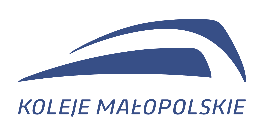 Załącznik nr 4Umowa nr CRU/DI/……/2023Zobowiązanie do zachowania tajemnicy przedsiębiorstwa„Koleje Małopolskie” Sp. z o.o.Zobowiązanie do zachowania tajemnicy przedsiębiorstwa„Koleje Małopolskie” Sp. z o.o.……………………………………………………………….podpis